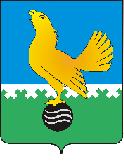 МУНИЦИПАЛЬНОЕ ОБРАЗОВАНИЕгородской округ Пыть-ЯхХанты-Мансийского автономного округа-ЮгрыАДМИНИСТРАЦИЯ ГОРОДАП О С Т А Н О В Л Е Н И ЕО внесении изменений в постановление администрациигорода от 04.04.2014 № 78-па «Об утверждении порядка назначения на должность руководителяфинансового органа администрации города Пыть-Ях»В целях приведения в соответствие с действующим законодательством муниципальных правовых актов города Пыть-Яха, в соответствии с Уставом города Пыть-Яха внести в постановление администрации города Пыть-Яха от 04.04.2014 № 78-па «Об утверждении порядка назначения на должность руководителя финансового органа администрации города Пыть-Ях» следующие изменения:Преамбулу постановления  изложить в следующей редакции:«В целях обеспечения надлежащего профессионального уровня лица, назначаемого на должность руководителя финансового органа администрации города Пыть-Ях, в соответствии с постановлением Правительства Российской Федерации от 11 сентября 2020 года N 1403 «Об утверждении квалификационных требований, предъявляемых к руководителю финансового органа субъекта Российской Федерации, и участии Министерства финансов Российской Федерации в проведении проверки соответствия кандидатов на замещение должности руководителя финансового органа субъекта Российской Федерации», постановления Правительства ХМАО - Югры от 31.01.2005 N 23-п (ред. от 09.10.2020) «Об утверждении Порядка назначения на должность руководителя финансового органа Ханты-Мансийского автономного округа – Югры»,».Приложение к постановлению  изложить в новой редакции, согласно приложению.Управлению по внутренней политике (Т.В. Староста) опубликовать постановление в печатном средстве массовой информации «Официальный вестник» и дополнительно направить для размещения в сетевом издании в информационно-телекоммуникационной сети «Интернет» - pyt-yahinform.ru.Отделу по обеспечению информационной безопасности                                  (А.А. Мерзляков) разместить постановление на официальном сайте администрации города в сети Интернет.Настоящее постановление вступает в силу после его официального опубликования.Контроль за выполнением постановления оставляю за собой.Глава города Пыть-Яха		А.Н. Морозов Приложениек постановлению администрациигорода Пыть-ЯхаПорядокназначения на должность руководителяфинансового органа администрации города Пыть-Яха1. Назначение на должность руководителя финансового органа администрации города Пыть-Яха осуществляется главой города Пыть-Яха по согласованию с Департаментом финансов Ханты-Мансийского автономного округа - Югры в части проверки соответствия кандидатов на замещение указанной должности квалификационным требованиям.2. Глава города Пыть-Яха представляет в Департамент финансов Ханты-Мансийского автономного округа - Югры мотивированное предложение по согласованию кандидатуры на замещение вакантной должности и необходимый пакет документов, содержащий:1) копии документов об образовании и (или) о квалификации, подтверждающих наличие у кандидата высшего образования и (или) дополнительного профессионального образования, об ученой степени (при наличии) и ученом звании (при наличии), заверенные отделом муниципальной службы, кадров и наград администрации города Пыть-Яха;2) заверенные копии трудовой книжки кандидата и (или) сведения о трудовой деятельности, оформленные в установленном законодательстве порядке;3) согласие кандидата на обработку персональных данных;4) копию распоряжения администрации города Пыть-Яха о возложении на кандидата исполнения обязанностей руководителя финансового органа администрации города Пыть-Яха (при наличии);5) письмо главы города Пыть-Яха с обоснованием причин назначения кандидата на должность руководителя финансового органа администрации города Пыть-Яха. 3. К кандидату на замещение вакантной должности руководителя финансового органа администрации города Пыть-Яха предъявляются квалификационные требования, утвержденные Постановлением Правительства Российской Федерации от 11 сентября 2020 года N 1403 «Об утверждении квалификационных требований, предъявляемых к руководителю финансового органа субъекта Российской Федерации, и участии Министерства финансов Российской Федерации в проведении проверки соответствия кандидатов на замещение должности руководителя финансового органа субъекта Российской Федерации».4. На основании согласования с Департаментом финансов Ханты-Мансийского автономного округа - Югры издается распоряжение администрации города Пыть-Яха о назначении на должность руководителя финансового органа администрации города Пыть-Яха.5. С подписанным и зарегистрированным в установленном порядке распоряжением администрации города Пыть-Яха о назначении на должность руководителя финансового органа администрации города Пыть-Яха назначенный знакомится под расписку.Копия подписанного и зарегистрированного распоряжения направляется непосредственно после регистрации в Департамент финансов Ханты-Мансийского автономного округа - Югры.